Suomen kestävän kasvun ohjelma[Hankkeen nimi]Hankesuunnitelma[xxx] hyvinvointialuepp.kk.2022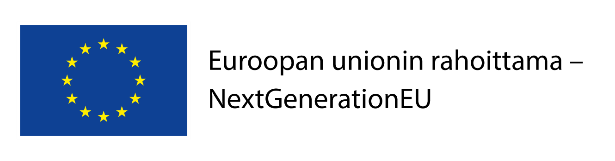 Hankesuunnitelman pituus on enintään 30 sivua mukaanlukematta kansilehteä ja sisällysluetteloa(Tämän tekstin voi poistaa valmiista hankesuunnitelmasta)Sisällysluettelo1	Hankkeen tarve	32	Kohderyhmä	32.1	Pilari 3 kohderyhmä	32.2	Pilari 4 kohderyhmä	33	Hankkeen päätavoitteet	34	Pilarit ja Investoinnit	34.1	PILARI 3: Työllisyysasteen ja osaamistason nostaminen kestävän kasvun vauhdittamiseksi	34.1.1	Työkykyohjelman laajentaminen	34.1.2	IPS -Sijoita ja valmenna kehittämishanke	44.2	PILARI 4: Sosiaali- ja terveydenhuollon palvelujen saatavuuden vahvistaminen ja kustannusvaikuttavuuden lisääminen	44.2.1	Investointi 1: Edistetään hoitotakuun toteutumista sekä puretaan koronavirustilanteen aiheuttamaa hoito-, kuntoutus- ja palveluvelkaa	44.2.2	Investointi 2: Edistetään hoitotakuun toteutumista vahvistamalla ennaltaehkäisyä ja ongelmien varhaista tunnistamista	54.2.3	Investointi 3: Vahvistetaan sosiaali- ja terveydenhuollon kustannusvaikuttavuutta tukevaa tietopohjaa ja vaikuttavuusperusteista ohjausta	64.2.4	Investointi 4: Otetaan käyttöön hoitotakuuta edistävät palvelumuotoillut digitaaliset innovaatiot	65	Vaikutukset ja vaikuttavuus	75.1	Vaikutukset ja vaikuttavuus päätavoitteittain	75.2	Ihmisiin kohdistuvien vaikutusten ennakkoarviointi	76	Rajaukset muihin kehittämishankkeisiin	87	Hankkeen hallinnointi	87.1	Hankkeen henkilöresurssit, toimijat ja organisoituminen	87.2	Hankkeen kustannukset	87.3	Viestintä	97.4	Seuranta ja arviointi	97.5	Riskit ja niihin varautuminen	9Hankkeen tarve Kuvaa tiiviisti ja selkeästi hyvinvointialueen lähtötilanne ja hankkeen tarve kokonaisuudessaan ( ei pilareittain / investoinneittain).KohderyhmäMäärittele hankkeen keskeiset kohderyhmät erikseen pilarissa 3 ja pilarissa 4. Keitä varten toimintaa järjestetään tai kehitetään? Kuvaa toiminnan kannalta keskeiset asiakkaat ja muut sidosryhmät.Pilari 3 kohderyhmäPilari 4 kohderyhmäHankkeen päätavoitteetMäärittele hankkeen päätavoitteet, joiden pohjalta voidaan johtaa hankkeen vaikutukset ja vaikuttavuus. Pilarit ja InvestoinnitPILARI 3: Työllisyysasteen ja osaamistason nostaminen kestävän kasvun vauhdittamiseksiTyökykyohjelman laajentaminenAlla on esimerkkirakenne kehittämiskohteiden kuvaukseen.  Luo sen pohjalta tarvittava määrä työpaketteja. Huomioi, että hakuoppaan kohdan ”Hakemuksesta on käytävä ilmi” toimenpiteet täyttyvät.Työpaketti 1: NimiTiivis ja selkeä kuvaus kehittämistarpeesta ja kehittämisen sisällöstä. Kuvaa miten aiemmin kehitettyjä ratkaisuja hyödynnetään? Mihin hyvinvointialueen strategiseen painopisteeseen työ kiinnittyy?Työpaketin 1 tavoitteet: Kirjaa työpaketille selkeät ja realistiset tavoitteet.Työpaketin 1 toimenpiteet: Kirjaa toimenpiteet, joilla tavoitteet saavutetaan.Työpaketin 1 tuotokset: Kirjaa tuotokset, joita työpaketissa tavoitellaan.Työpaketin 1 karkea aikataulu: Määrittele toteutusaikataulu ja mahdollinen vaiheistus.Työpaketin 1 kustannusarvio: Kirjaa arvio työpaketin kustannuksistaTyöpaketin 1 mittarit: Kirjaa millä mittareilla/kriteereillä tavoitteen toteutumista arvioidaan. IPS -Sijoita ja valmenna kehittämishankeAlla on esimerkkirakenne kehittämiskohteiden kuvaukseen.  Luo sen pohjalta tarvittava määrä työpaketteja. Huomioi, että hakuoppaan kohdan ”Hakemuksesta on käytävä ilmi” toimenpiteet täyttyvät.Työpaketti 1: NimiTiivis ja selkeä kuvaus kehittämistarpeesta ja kehittämisen sisällöstä. Kuvaa miten aiemmin kehitettyjä ratkaisuja hyödynnetään? Mihin hyvinvointialueen strategiseen painopisteeseen työ kiinnittyy?Työpaketin 1 tavoitteet: Kirjaa työpaketille selkeät ja realistiset tavoitteet.Työpaketin 1 toimenpiteet: Kirjaa toimenpiteet, joilla tavoitteet saavutetaan.Työpaketin 1 tuotokset: Kirjaa tuotokset, joita työpaketissa tavoitellaan.Työpaketin 1 karkea aikataulu: Määrittele toteutusaikataulu ja mahdollinen vaiheistus.Työpaketin 1 kustannusarvio: Kirjaa arvio työpaketin kustannuksistaTyöpaketin 1 mittarit: Kirjaa millä mittareilla/kriteereillä tavoitteen toteutumista arvioidaan.PILARI 4: Sosiaali- ja terveydenhuollon palvelujen saatavuuden vahvistaminen ja kustannusvaikuttavuuden lisääminenInvestointi 1: Edistetään hoitotakuun toteutumista sekä puretaan koronavirustilanteen aiheuttamaa hoito-, kuntoutus- ja palveluvelkaaa) Heikossa ja haavoittuvassa asemassa olevien asiakas- tai potilasryhmien hoito-, kuntoutus- tai palveluvelan purku ja hoitoon ja palvelujen piiriin pääsyn parantaminenAlla on esimerkkirakenne kehittämiskohteiden kuvaukseen.  Luo sen pohjalta tarvittava määrä työpaketteja (vähintään 3 ja enintään 5). Ainakin yhden työpaketeista tulee kohdentua nuoriin tai nuoriin aikuisiin (13 – 29 -vuotiaat), joilla on tunnistettuja tai vielä tunnistamattomia päihde- tai mielenterveyshäiriöitä. Huomioi, että hakuoppaan kohdan ”Hakemuksesta on käytävä ilmi” toimenpiteet täyttyvät.Työpaketti 1: NimiTiivis ja selkeä kuvaus kehittämistarpeesta ja kehittämisen sisällöstä. Kuvaa miten aiemmin kehitettyjä ratkaisuja hyödynnetään? Mihin hyvinvointialueen strategiseen painopisteeseen työ kiinnittyy?Työpaketin 1 tavoitteet: Kirjaa työpaketille selkeät ja realistiset tavoitteet. Perustele, miten työpaketin tavoitteiden täyttyminen edistää investoinnin päätavoitetta. Työpaketin 1 toimenpiteet: Kirjaa toimenpiteet, joilla tavoitteet saavutetaan, ja arvioi niitä hakuoppaan mukaisesti.Työpaketin 1 tuotokset: Kirjaa tuotokset, joita työpaketissa tavoitellaan, ja miten uudistunut toiminta integroidaan osaksi normaalitoimintaa.Työpaketin 1 karkea aikataulu: Määrittele toteutusaikataulu ja mahdollinen vaiheistus.Työpaketin 1 kustannusarvio: Kirjaa arvio työpaketin kustannuksistaTyöpaketin 1 mittarit: Kirjaa millä mittareilla/kriteereillä tavoitteen toteutumista arvioidaan.b) Erikseen määriteltyjen digitaalisten toimintamallinen käyttöönotto ja jalkauttaminenAlla on esimerkkirakenne kehittämiskohteiden kuvaukseen.  Luo sen pohjalta tarvittava määrä työpaketteja Huomioi, että hakuoppaan kohdan ”Hakemuksesta on käytävä ilmi” toimenpiteet täyttyvät.Työpaketti 1: NimiTiivis ja selkeä kuvaus kehittämistarpeesta ja kehittämisen sisällöstä. Kuvaa miten aiemmin kehitettyjä ratkaisuja hyödynnetään? Mihin hyvinvointialueen strategiseen painopisteeseen työ kiinnittyy?Työpaketin 1 tavoitteet: Kirjaa työpaketille selkeät ja realistiset tavoitteet.Työpaketin 1 toimenpiteet: Kirjaa toimenpiteet, joilla tavoitteet saavutetaan.Työpaketin 1 tuotokset: Kirjaa tuotokset, joita työpaketissa tavoitellaan.Työpaketin 1 karkea aikataulu: Määrittele toteutusaikataulu ja mahdollinen vaiheistus.Työpaketin 1 kustannusarvio: Kirjaa arvio työpaketin kustannuksistaTyöpaketin 1 mittarit: Kirjaa millä mittareilla/kriteereillä tavoitteen toteutumista arvioidaan.Investointi 2: Edistetään hoitotakuun toteutumista vahvistamalla ennaltaehkäisyä ja ongelmien varhaista tunnistamista Alla on esimerkkirakenne kehittämiskohteiden kuvaukseen.  Luo sen pohjalta tarvittava määrä työpaketteja. Huomioi, että hakuoppaan kohdan ”Hakemuksesta on käytävä ilmi” toimenpiteet täyttyvät.Työpaketti 1: NimiTiivis ja selkeä kuvaus kehittämistarpeesta ja kehittämisen sisällöstä. Kuvaa miten aiemmin kehitettyjä ratkaisuja hyödynnetään? Mihin hyvinvointialueen strategiseen painopisteeseen työ kiinnittyy?Työpaketin 1 tavoitteet: Kirjaa työpaketille selkeät ja realistiset tavoitteet.Työpaketin 1 toimenpiteet: Kirjaa toimenpiteet, joilla tavoitteet saavutetaan.Työpaketin 1 tuotokset: Kirjaa tuotokset, joita työpaketissa tavoitellaan.Työpaketin 1 karkea aikataulu: Määrittele toteutusaikataulu ja mahdollinen vaiheistus.Työpaketin 1 kustannusarvio: Kirjaa arvio työpaketin kustannuksistaTyöpaketin 1 mittarit: Kirjaa millä mittareilla/kriteereillä tavoitteen toteutumista arvioidaan.Investointi 3: Vahvistetaan sosiaali- ja terveydenhuollon kustannusvaikuttavuutta tukevaa tietopohjaa ja vaikuttavuusperusteista ohjaustaAlla on esimerkkirakenne kehittämiskohteiden kuvaukseen.  Luo sen pohjalta tarvittava määrä työpaketteja. Huomioi, että hakuoppaan kohdan ”Hakemuksesta on käytävä ilmi” toimenpiteet täyttyvät.Työpaketti 1: NimiTiivis ja selkeä kuvaus kehittämistarpeesta ja kehittämisen sisällöstä. Kuvaa miten aiemmin kehitettyjä ratkaisuja hyödynnetään? Mihin hyvinvointialueen strategiseen painopisteeseen työ kiinnittyy?Työpaketin 1 tavoitteet: Kirjaa työpaketille selkeät ja realistiset tavoitteet.Työpaketin 1 toimenpiteet: Kirjaa toimenpiteet, joilla tavoitteet saavutetaan.Työpaketin 1 tuotokset: Kirjaa tuotokset, joita työpaketissa tavoitellaan.Työpaketin 1 karkea aikataulu: Määrittele toteutusaikataulu ja mahdollinen vaiheistus.Työpaketin 1 kustannusarvio: Kirjaa arvio työpaketin kustannuksistaTyöpaketin 1 mittarit: Kirjaa millä mittareilla/kriteereillä tavoitteen toteutumista arvioidaan.Investointi 4: Otetaan käyttöön hoitotakuuta edistävät palvelumuotoillut digitaaliset innovaatiot Alueenne tavoiteindikaattorin saavuttaminen: Lähtötilanne (Hakuoppaan kuva 1 sivu 46) – Määrittele välitavoite (vuoden 2022 lopun tilanteen mukaisesti) – Määrittele lopputavoite (vuoden 2024 lopun tilanteen mukaisesti).Alla on esimerkkirakenne kehittämiskohteiden kuvaukseen.  Luo sen pohjalta tarvittava määrä työpaketteja. Työpaketit nimetään hakuoppaan luvussa 5.2.4 esitettyjen kehittämiskohteiden mukaisesti (Investointi 4: Otetaan käyttöön hoitotakuuta edistävät palvelumuotoillut digitaaliset innovaatiot). Huomioi, että hakuoppaan kohdan ”Hakemuksesta on käytävä ilmi” toimenpiteet täyttyvät.Työpaketti 1: NimiTiivis ja selkeä kuvaus kehittämistarpeesta ja kehittämisen sisällöstä. Kuvaa miten aiemmin kehitettyjä ratkaisuja hyödynnetään? Mihin hyvinvointialueen strategiseen painopisteeseen työ kiinnittyy?Työpaketin 1 tavoitteet: Kirjaa työpaketille selkeät ja realistiset tavoitteet.Työpaketin 1 toimenpiteet: Kirjaa toimenpiteet, joilla tavoitteet saavutetaan.Työpaketin 1 tuotokset: Kirjaa tuotokset, joita työpaketissa tavoitellaan.Työpaketin 1 karkea aikataulu: Määrittele toteutusaikataulu ja mahdollinen vaiheistus.Työpaketin 1 kustannusarvio: Kirjaa arvio työpaketin kustannuksistaTyöpaketin 1 mittarit: Kirjaa millä mittareilla/kriteereillä tavoitteen toteutumista arvioidaan.Lisäksi ”Uudet digitaaliset innovaatiot” osa-alueen työpaketteihin kuvataan edellä mainitun rakenteen lisäksi seuraavat asiat:Alustava suunnitelma palvelun jatkuvuuden varmistamisesta hankerahoituksen jälkeenPalvelun skaalautuvuus ja levittäminenInnovaation tuottamat taloudelliset ja laadulliset hyödyt eri toimijoilleVaikutukset ja vaikuttavuusVaikutukset ja vaikuttavuus päätavoitteittainKuvaa hankkeella aikaansaatavat vaikutukset ja vaikuttavuus päätavoitteittain. Vaikutus on aikaansaadusta muutoksesta seuraava hyöty, joka saattaa näkyä vasta pidemmällä aikavälillä. Ihmisiin kohdistuvien vaikutusten ennakkoarviointiArvioi hankkeen vaikutukset eri sukupuolten ja ihmisryhmien kannalta. Tarkista ainakin, voivatko kaikki hyötyä yhdenvertaisesti hankkeen toimenpiteistä, ovatko ne kaikille saavutettavia (ota huomioon fyysiset, tiedolliset, taidolliset ja turvallisuuteen liittyvät esteet), voiko niistä aiheutua epäsuoria haittoja tai riskejä joillekin väestöryhmille tai tarvitaanko toimenpiteiden räätälöintiä yhdenvertaisuuden turvaamiseksi. Kuvaa myös, miten vaikutusten arviointia jatketaan hankkeen aikana ja sen johtopäätöksiä otetaan huomioon osana hankkeen toteutusta.Rajaukset muihin kehittämishankkeisiinKuvaa keskeisimmät yhteydet ja rajaukset muihin kehittämishankkeisiin erityisesti Tulevaisuuden sosiaali- ja terveyskeskusohjelmaan ja Sote-uudistuksen ICT muutosrahoituksen toimenpiteisiin sekä keskeisiin alueen muihin hankkeisiin. Kuvaa muiden hyvinvointialueiden kanssa tehtävä yhteiskehittäminen.Hankkeen hallinnointi Hankkeen henkilöresurssit, toimijat ja organisoituminenKuvaa hankkeen tarvitsemat henkilöresurssit, organisaatiorakenne ja johtamismalli. Listaa hankkeen toimijat (esim. osatoteuttajat) ja toimijoiden roolit. Hankkeen kustannuksetErottele kustannukset investoinneittain.Viestintä Kuvaa hankkeen alustava viestintäsuunnitelma tiiviisti: viestinnän kohderyhmät, tavoitteet, keinot ja vastuuhenkilöt.Seuranta ja arviointi Kuvaa hankkeen seurannan ja arvioinnin kokonaisuuden toteutus. Huomioi hankeoppaassa esitetyt investointikohtaiset kansalliset tavoitteet ja indikaattorit, joihin alueellisten hankkeiden täytyy osaltaan vastata. Riskit ja niihin varautuminenKuvaa alla olevaan taulukkoon, millaisia riskejä hankkeen toteuttamiseen saattaa liittyä. Riskit voivat liittyä esimerkiksi henkilöstöön, tiloihin, talouteen, kohderyhmään tai toimintaympäristön muutoksiin. Pilari InvestointiOsa-alueKustannukset, €Pilari 3TyökykyPilari 3IPS-Sijoita ja valmennaPilari 4Investointi 1Heikossa tai haavoittuvassa asemassa olevien asiakas- tai potilasryhmien hoito-, kuntoutus- tai palveluvelan purku ja hitoon ja palvelujen piiriin pääsyn parantaminenPilari 4Investointi 1Erikseen määriteltyjen digitaalisten toimintamallien käyttöönotto ja jalkauttaminenPilari 4Investointi 2Pilari 4Investointi 3Kirjaamiskäytäntöjen kehittäminenPilari 4Investointi 3Rakenteellisen sosiaalityön raportoinnin kehittäminenPilari 4Investointi 3Vaikuttavuusperusteisuuden ja tiedolla johtamisen kehittäminenPilari 4Investointi 3Kansallisen vaikuttavuuskeskuksen pilotointiPilari 4Investointi 3Kustannusvaikuttavuus osaksi suosituksiaPilari 4Investointi 4Kansalaisten digitaaliset palvelutPilari 4Investointi 4Ammattilaisten digitaaliset järjestelmätPilari 4Investointi 4Johtamisen ratkaisutPilari 4Investointi 4Uudet digitaaliset innovaatiotRiskin kuvausToden-näköisyys (1 – 5)Vaikutus (1 – 5)Riskipisteet (todennäköisyys x vaikutus)Toimenpiteet riskin vähentämiseksiVastuutaho 